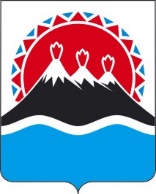 П О С Т А Н О В Л Е Н И ЕГУБЕРНАТОРА КАМЧАТСКОГО КРАЯ                  г. Петропавловск-КамчатскийПОСТАНОВЛЯЮ:1. Признать утратившими силу:1) постановление Губернатора Камчатского края от 05.06.2008 № 218                      «О Камчатском организационном комитете по подготовке и проведению мероприятий, посвященных дням воинской славы России, праздничным, памятным и иным значимым датам России и Камчатского края»;2) постановление Губернатора Камчатского края от 22.10.2008 № 389                         «О внесении изменений в приложение № 1 к постановлению Губернатора Камчатского края от 05.06.2008 № 218 «Об образовании Камчатского организационного комитета по подготовке и проведению мероприятий в связи                 с днями воинской славы и другими памятными датами истории России и по делам ветеранов»;3) постановление Губернатора Камчатского края от 08.12.2008 № 451                     «О внесении изменений в приложение № 1 к постановлению Губернатора Камчатского края от 05.06.2008 № 218 «Об образовании Камчатского организационного комитета по подготовке и проведению мероприятий в связи                  с днями воинской славы и другими памятными датами истории России и по делам ветеранов»;4) постановление Губернатора Камчатского края от 14.04.2010 № 74                       «О внесении изменений в постановление Губернатора Камчатского края от 05.06.2018 № 218 «Об образовании Камчатского организационного комитета по подготовке и проведению мероприятий в связи с днями воинской славы                                   и другими памятными датами истории России и по делам ветеранов»;5) постановление Губернатора Камчатского края от 03.12.210 № 210                         «О внесении изменений в постановление Губернатора Камчатского края от 05.06.2018 № 218 «О Камчатском организационном комитете по подготовке                        и проведению мероприятий, посвященных дням воинской славы России                                 и памятным датам России»;6) постановление Губернатора Камчатского края от 02.06.2011 № 118                     «О внесении изменений в приложение № 1 к постановлению Губернатора Камчатского края от 05.06.2008 № 218 «О Камчатском организационном комитете по подготовке и проведению мероприятий, посвященных дням воинской славы России, праздничным, памятным и иным значимым датам России и Камчатского края»;7) постановление Губернатора Камчатского края от 12.10.2011 № 183                       «О внесении изменений в приложение № 1 к постановлению Губернатора Камчатского края от 05.06.2008 № 218 «О Камчатском организационном комитете по подготовке и проведению мероприятий, посвященных дням воинской славы России, праздничным, памятным и иным значимым датам России и Камчатского края»;8) постановление Губернатора Камчатского края от 19.02.2013 № 22                    «О внесении изменения в приложение № 1 к постановлению Губернатора Камчатского края от 05.06.2008 № 218 «О Камчатском организационном комитете по подготовке и проведению мероприятий, посвященных дням воинской славы России, праздничным, памятным и иным значимым датам России и Камчатского края»;9) постановление Губернатора Камчатского края от 07.07.2013 № 81                        «О внесении изменения в приложение № 1 к постановлению Губернатора Камчатского края от 05.06.2008 № 218 «О Камчатском организационном комитете по подготовке и проведению мероприятий, посвященных дням воинской славы России, праздничным, памятным и иным значимым датам России и Камчатского края»;10) постановление Губернатора Камчатского края от 18.08.2014 № 101                   «О внесении изменения в приложение № 1 к постановлению Губернатора Камчатского края от 05.06.2008 № 218 «О Камчатском организационном комитете по подготовке и проведению мероприятий, посвященных дням воинской славы России, праздничным, памятным и иным значимым датам России и Камчатского края».2. Настоящее постановление вступает в силу через 10 дней после дня его официального опубликования.[Дата регистрации]№[Номер документа]О признании утратившими силу отдельных постановлений Губернатора Камчатского края Губернатор Камчатского края[горизонтальный штамп подписи 1]В.В. Солодов